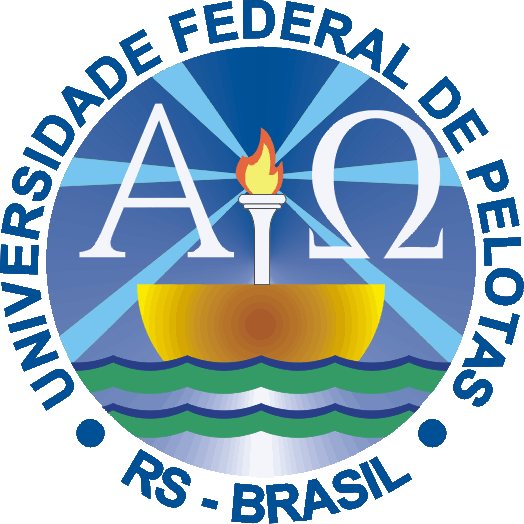 MINISTÉRIO DA EDUCAÇÃOUNIVERSIDADE FEDERAL DE PELOTASGABINETE DO VICE-REITORNÚCLEO DE LABORATÓRIOSEDITAL Nº 001/2017-NULABO Núcleo de Laboratórios da Universidade Federal de Pelotas torna público que estarão abertas as inscrições para a seleção de bolsistas ao “Programa de Bolsas Acadêmicas (PBA) – Bolsas de Iniciação Trabalho”, de acordo com a Resolução nº 05, de 03 de abril de 2014, do COCEPE, observando o seguinte:1. DISPOSIÇÕES GERAISAs Bolsas de Iniciação ao Trabalho têm por objetivo promover a iniciação ao trabalho técnico profissional e de gestão acadêmica dos discentes de graduação na UFPel. Essas bolsas compreendem a modalidade de aprendizagem dentro dos ambientes administrativos da universidade, sob o acompanhamento de um supervisor do setor onde o aluno possa vir a atuar, visando melhorar as condições de estudo e permanência.2. DAS VAGASSerá ofertada 01 (uma) bolsa de Iniciação ao Trabalho no Núcleo de Laboratórios, sendo esta para ampla concorrência, conforme previsto no Edital nº 04/2017-PRAE.** Demanda Social3. PROCESSO DE INSCRIÇÃOAs inscrições serão realizadas diretamente na Coordenação de Bibliotecas, rua Gomes Carneiro, nº 01, Campus Porto, Centro, (junto ao prédio da Biblioteca Campus Porto), no período de 15 a 24 de maio, das 08 as 14h.3.1. REQUISITOS PARA INSCRIÇÃOOs candidatos devem atender aos seguintes requisitos:I. Estar regularmente matriculado e frequentando os Cursos de Graduação de Administração, Ciência da Computação e Engenharia da Computação da UFPel;II. Não ter outras modalidades de bolsa, exceto aquelas vinculadas à Pró-Reitoria de Assistência Estudantil (PRAE);III. Ter cursado, no mínimo, 03 (três) semestres;IV. Ter, no mínimo, 03 (três) aprovações no semestre anterior ao ingresso na modadlidade;V. Ter desempenho acadêmico compatível com a função que se propões a exercer e com as tarefas relacionadas às bolsas de Graduação.VI. Ter disponibilidade de 20h (vinte horas) semanais, preferencialmente, no turno da tarde, para o exercício das tarefas pertinentes à concessão da bolsa.3.2. DOCUMENTOS OBRIGATÓRIOS A SEREM APRESENTADOS NO ATO DA INSCRIÇÃOOs interessados em participar deste processo seletivo deverão entregar no ato da inscrição os seguintes documentos:I. Ficha de inscrição devidamente preenchida e assinada (Anexo I);II. Atestado de matrícula atualizado;III. Histórico Escolar atualizado;IV. Cópia do Documento de Identidade;V. Cópia do CPF;VI. Cópia do cartão bancário ou documento fornecido pela instituição financeira com os dados bancários (agência e conta corrente individual);VII. Atestado de participação em programa de demanda social fornecido pela PRAE.4. PROCESSO E CRITÉRIO DE SELEÇÃOA seleção será realizada por meio da análise dos documentos entregues, para verificação do preenchimento dos requisitos estabelecidos no item 3.1, bem como pela entrevista aos  candidatos que atenderem aos referidos requisitos, a ser realizada nos dias 25 e 26 de maio. O horário das entrevistas será divulgado nos sites http://portal.ufpel.edu.br/ e http://wp.ufpel.edu.br/sisbi/.A seleção se dará com base nos seguintes critérios:I. Atendimento aos requisitos deste Edital;II. Melhor média de desempenho acadêmico, conforme histórico atualizado;III. Melhor aptidão com o ambiente em que serão desempenhadas as tarefas deste programa de bolsas.IV. Avaliação das entrevistas pela comissão responsável pela seleção.5. DIVULGAÇÃO DO RESULTADO DA SELEÇÃOO resultado da seleção será divulgado no dia 29 de maio, nos sites http://portal.ufpel.edu.br/ e  http://wp.ufpel.edu.br/sisbi/. 
Os candidatos aprovados além do número de vagas oferecidas, formarão um cadastro reserva e poderão ser chamados durante o prazo de validade do processo.6. ASSINATURA DO TERMO DE COMPROMISSOA efetiva realização deste Programa de bolsas se dará com a celebração do Termo de Compromisso entre os candidatos e a Universidade Federal de Pelotas.Os candidatos selecionados deverão comparecer à Coordenação de Bibliotecas, rua Gomes Carneiro, nº 01, Campus Porto, Centro, (junto ao prédio da Biblioteca Campus Porto) nos dias 30 e 31 de maio para assinatura do Termo de Compromisso.  Os candidatos que não comparecerem para a assinatura do Termo de Compromisso, dentro do prazo estipulado neste Edital, serão considerados desclassificados, podendo serem chamados os candidatos que compõem o cadastro reserva.6. CARGA HORÁRIA, REMUNERAÇÃO E PRAZO DE DURAÇÃO DA BOLSAA carga horária será de 20h (vinte horas) semanais, totalizando 80h (oitenta horas) mensais, distribuídas de segunda a sexta-feira, preferencialmente, no turno da tarde.
A remuneração consistirá em uma bolsa no valor de R$ 400,00 (quatrocentos reais).As bolsas serão concedidas no período de junho a dezembro de 2017.7. DISPOSIÇÕES GERAISOs candidatos selecionados deverão manter-se regularmente matriculados e frequentando o Curso de Graduação informado no ato da inscriçãoCasos omissos serão decididos pelo Núcleo de Laboratórios.8. CRONOGRAMAMINISTÉRIO DA EDUCAÇÃOUNIVERSIDADE FEDERAL DE PELOTASGABINETE DO VICE-REITORNÚCLEO DE LABORATÓRIOSFORMULÁRIO PARA SELEÇÃO DE BOLSA DE INICIAÇÃO AO TRABALHONome do candidato: _______________________________________________________Número de matrícula: _______________________________________________________Curso: ___________________________________________________________________Semestre em que está matriculado: ___________________________________________Carteira de Identidade: _______________________________________________________CPF: ___________________________________________________________________Endereço: _______________________________________________________________Telefones: ________________________________________________________________E-mail: _________________________________________________________________É bolsista da PRAE?  (   ) Não (   ) Sim - Quais Benefícios: _____________________________________________________________________________Qual o turno disponível para a bolsa? (   ) manhã    (   ) tarde     (   ) noiteData: ____/_____/_________Assinatura: _____________________________________________________________UNIDADEVAGASTURNONúcleo de Laboratório01*Preferencialmente TardePublicação do Edital09 de maio de 2017Período de inscrições15 a 24 de maio de 2017Processo de seleção25 e 26 de maio de 2017Divulgação do resultado da seleção29 de maio de 2017Assinatura do Termo de Compromisso30 e 31 de maio de 2017